Publicado en Málaga, España el 18/04/2024 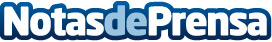 ESG Innova Group participa en el AI Tech Summit en Málaga El CEO del ESG Innova Group, Miguel Martín Lucena, se une como invitado al AI Tech Summit, que celebrado en el FYCMA (Palacio de Ferias y Congresos de Málaga) durante los días 17 y 18 de abrilDatos de contacto:Helena de la Cruz ParejoESG Innova+34 957 102 000Nota de prensa publicada en: https://www.notasdeprensa.es/esg-innova-group-participa-en-el-ai-tech Categorias: Nacional Inteligencia Artificial y Robótica Andalucia Eventos Innovación Tecnológica http://www.notasdeprensa.es